Załącznik do protokołu z posiedzenia Rady w dniu .........04.04.2018r.....................Procedury wyboru i oceny operacji w ramach wdrażania LSR Stowarzyszenia „Suwalsko-Sejneńskiej” Lokalnej Grupa Działania 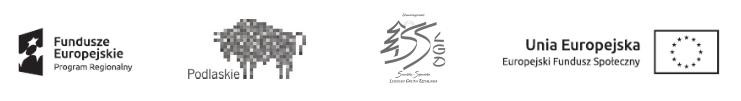 Strona 1 z 2	 	Data sporządzenia listy: .........................................................................................................................................Podpis/pieczęćStrona 2 z 2Powered by TCPDF (www.tcpdf.org)Lista operacji wybranych do realizacji w ramach naboru wniosków o przyznanie pomocy nr I/EFS/2018 w ramach Działania: 9.1 Rewitalizacja społeczna i kształtowanie kapitałuspołecznego ze środków Europejskiego Funduszu Społecznego w ramach Regionalnego Programu Operacyjnego Województwa Podlaskiego na lata 2014 – 2020 Z zakresu typu projektu nr 3 – Bezzwrotne wsparcie dla osób zamierzających rozpocząć prowadzenie działalności gospodarczejPrzedsięwzięcie: 1.2.3. Wsparcie procesu powstawania i rozwoju podmiotów sektora MSP ze środków EFSLista operacji wybranych do realizacji w ramach naboru wniosków o przyznanie pomocy nr I/EFS/2018 w ramach Działania: 9.1 Rewitalizacja społeczna i kształtowanie kapitałuspołecznego ze środków Europejskiego Funduszu Społecznego w ramach Regionalnego Programu Operacyjnego Województwa Podlaskiego na lata 2014 – 2020 Z zakresu typu projektu nr 3 – Bezzwrotne wsparcie dla osób zamierzających rozpocząć prowadzenie działalności gospodarczejPrzedsięwzięcie: 1.2.3. Wsparcie procesu powstawania i rozwoju podmiotów sektora MSP ze środków EFSLista operacji wybranych do realizacji w ramach naboru wniosków o przyznanie pomocy nr I/EFS/2018 w ramach Działania: 9.1 Rewitalizacja społeczna i kształtowanie kapitałuspołecznego ze środków Europejskiego Funduszu Społecznego w ramach Regionalnego Programu Operacyjnego Województwa Podlaskiego na lata 2014 – 2020 Z zakresu typu projektu nr 3 – Bezzwrotne wsparcie dla osób zamierzających rozpocząć prowadzenie działalności gospodarczejPrzedsięwzięcie: 1.2.3. Wsparcie procesu powstawania i rozwoju podmiotów sektora MSP ze środków EFSLista operacji wybranych do realizacji w ramach naboru wniosków o przyznanie pomocy nr I/EFS/2018 w ramach Działania: 9.1 Rewitalizacja społeczna i kształtowanie kapitałuspołecznego ze środków Europejskiego Funduszu Społecznego w ramach Regionalnego Programu Operacyjnego Województwa Podlaskiego na lata 2014 – 2020 Z zakresu typu projektu nr 3 – Bezzwrotne wsparcie dla osób zamierzających rozpocząć prowadzenie działalności gospodarczejPrzedsięwzięcie: 1.2.3. Wsparcie procesu powstawania i rozwoju podmiotów sektora MSP ze środków EFSLista operacji wybranych do realizacji w ramach naboru wniosków o przyznanie pomocy nr I/EFS/2018 w ramach Działania: 9.1 Rewitalizacja społeczna i kształtowanie kapitałuspołecznego ze środków Europejskiego Funduszu Społecznego w ramach Regionalnego Programu Operacyjnego Województwa Podlaskiego na lata 2014 – 2020 Z zakresu typu projektu nr 3 – Bezzwrotne wsparcie dla osób zamierzających rozpocząć prowadzenie działalności gospodarczejPrzedsięwzięcie: 1.2.3. Wsparcie procesu powstawania i rozwoju podmiotów sektora MSP ze środków EFSLista operacji wybranych do realizacji w ramach naboru wniosków o przyznanie pomocy nr I/EFS/2018 w ramach Działania: 9.1 Rewitalizacja społeczna i kształtowanie kapitałuspołecznego ze środków Europejskiego Funduszu Społecznego w ramach Regionalnego Programu Operacyjnego Województwa Podlaskiego na lata 2014 – 2020 Z zakresu typu projektu nr 3 – Bezzwrotne wsparcie dla osób zamierzających rozpocząć prowadzenie działalności gospodarczejPrzedsięwzięcie: 1.2.3. Wsparcie procesu powstawania i rozwoju podmiotów sektora MSP ze środków EFSLista operacji wybranych do realizacji w ramach naboru wniosków o przyznanie pomocy nr I/EFS/2018 w ramach Działania: 9.1 Rewitalizacja społeczna i kształtowanie kapitałuspołecznego ze środków Europejskiego Funduszu Społecznego w ramach Regionalnego Programu Operacyjnego Województwa Podlaskiego na lata 2014 – 2020 Z zakresu typu projektu nr 3 – Bezzwrotne wsparcie dla osób zamierzających rozpocząć prowadzenie działalności gospodarczejPrzedsięwzięcie: 1.2.3. Wsparcie procesu powstawania i rozwoju podmiotów sektora MSP ze środków EFSLista operacji wybranych do realizacji w ramach naboru wniosków o przyznanie pomocy nr I/EFS/2018 w ramach Działania: 9.1 Rewitalizacja społeczna i kształtowanie kapitałuspołecznego ze środków Europejskiego Funduszu Społecznego w ramach Regionalnego Programu Operacyjnego Województwa Podlaskiego na lata 2014 – 2020 Z zakresu typu projektu nr 3 – Bezzwrotne wsparcie dla osób zamierzających rozpocząć prowadzenie działalności gospodarczejPrzedsięwzięcie: 1.2.3. Wsparcie procesu powstawania i rozwoju podmiotów sektora MSP ze środków EFSLista operacji wybranych do realizacji w ramach naboru wniosków o przyznanie pomocy nr I/EFS/2018 w ramach Działania: 9.1 Rewitalizacja społeczna i kształtowanie kapitałuspołecznego ze środków Europejskiego Funduszu Społecznego w ramach Regionalnego Programu Operacyjnego Województwa Podlaskiego na lata 2014 – 2020 Z zakresu typu projektu nr 3 – Bezzwrotne wsparcie dla osób zamierzających rozpocząć prowadzenie działalności gospodarczejPrzedsięwzięcie: 1.2.3. Wsparcie procesu powstawania i rozwoju podmiotów sektora MSP ze środków EFSLista operacji wybranych do realizacji w ramach naboru wniosków o przyznanie pomocy nr I/EFS/2018 w ramach Działania: 9.1 Rewitalizacja społeczna i kształtowanie kapitałuspołecznego ze środków Europejskiego Funduszu Społecznego w ramach Regionalnego Programu Operacyjnego Województwa Podlaskiego na lata 2014 – 2020 Z zakresu typu projektu nr 3 – Bezzwrotne wsparcie dla osób zamierzających rozpocząć prowadzenie działalności gospodarczejPrzedsięwzięcie: 1.2.3. Wsparcie procesu powstawania i rozwoju podmiotów sektora MSP ze środków EFSLista operacji wybranych do realizacji w ramach naboru wniosków o przyznanie pomocy nr I/EFS/2018 w ramach Działania: 9.1 Rewitalizacja społeczna i kształtowanie kapitałuspołecznego ze środków Europejskiego Funduszu Społecznego w ramach Regionalnego Programu Operacyjnego Województwa Podlaskiego na lata 2014 – 2020 Z zakresu typu projektu nr 3 – Bezzwrotne wsparcie dla osób zamierzających rozpocząć prowadzenie działalności gospodarczejPrzedsięwzięcie: 1.2.3. Wsparcie procesu powstawania i rozwoju podmiotów sektora MSP ze środków EFSPomoc w zakresie:Pomoc w zakresie:Typ projektu: 3 – Bezzwrotne wsparcie dla osób zamierzających rozpocząć prowadzenie działalności gospodarczejTyp projektu: 3 – Bezzwrotne wsparcie dla osób zamierzających rozpocząć prowadzenie działalności gospodarczejTyp projektu: 3 – Bezzwrotne wsparcie dla osób zamierzających rozpocząć prowadzenie działalności gospodarczejTyp projektu: 3 – Bezzwrotne wsparcie dla osób zamierzających rozpocząć prowadzenie działalności gospodarczejTyp projektu: 3 – Bezzwrotne wsparcie dla osób zamierzających rozpocząć prowadzenie działalności gospodarczejTyp projektu: 3 – Bezzwrotne wsparcie dla osób zamierzających rozpocząć prowadzenie działalności gospodarczejTyp projektu: 3 – Bezzwrotne wsparcie dla osób zamierzających rozpocząć prowadzenie działalności gospodarczejTyp projektu: 3 – Bezzwrotne wsparcie dla osób zamierzających rozpocząć prowadzenie działalności gospodarczejTyp projektu: 3 – Bezzwrotne wsparcie dla osób zamierzających rozpocząć prowadzenie działalności gospodarczejCzas trwania naboru:Czas trwania naboru:od 13-02-2018 08:00 do 28-02-2018 15:30od 13-02-2018 08:00 do 28-02-2018 15:30od 13-02-2018 08:00 do 28-02-2018 15:30od 13-02-2018 08:00 do 28-02-2018 15:30od 13-02-2018 08:00 do 28-02-2018 15:30od 13-02-2018 08:00 do 28-02-2018 15:30od 13-02-2018 08:00 do 28-02-2018 15:30od 13-02-2018 08:00 do 28-02-2018 15:30od 13-02-2018 08:00 do 28-02-2018 15:30Limit dostępnych środków :Limit dostępnych środków :1 006 317,001 006 317,001 006 317,001 006 317,001 006 317,001 006 317,001 006 317,001 006 317,001 006 317,00Intensywność wsparcia do:Intensywność wsparcia do:95%95%95%95%95%95%95%95%95%Minimalna liczba punktów według lokalnych kryteriów wyboru podana w ogłoszeniu o naborze:Minimalna liczba punktów według lokalnych kryteriów wyboru podana w ogłoszeniu o naborze:Minimalna liczba punktów według lokalnych kryteriów wyboru podana w ogłoszeniu o naborze:Minimalna liczba punktów według lokalnych kryteriów wyboru podana w ogłoszeniu o naborze:Minimalna liczba punktów według lokalnych kryteriów wyboru podana w ogłoszeniu o naborze:Minimalna liczba punktów według lokalnych kryteriów wyboru podana w ogłoszeniu o naborze:Minimalna liczba punktów według lokalnych kryteriów wyboru podana w ogłoszeniu o naborze:Minimalna liczba punktów według lokalnych kryteriów wyboru podana w ogłoszeniu o naborze:Minimalna liczba punktów według lokalnych kryteriów wyboru podana w ogłoszeniu o naborze:25,0025,00Lp.Znak sprawyNr identyfikacyjnyNazwa wnioskodawcyTytuł operacjiOcena wniosku według kryteriumważności operacjiTAK/NIEDOTYCZYWnioskowana kwota wsparciaUstalona kwota wsparciaWnioskowana intensywność pomocyWnioskowana intensywność pomocyLiczba punktów według lokalnych kryteriów wyboruLISTA OPERACJI WYBRANYCH DO DOFINANSOWANIA, KTÓRE MIESZCZĄ SIĘ W 100 % LIMITU ŚRODKÓW DOSTĘPNYCH W RAMACH NABORULISTA OPERACJI WYBRANYCH DO DOFINANSOWANIA, KTÓRE MIESZCZĄ SIĘ W 100 % LIMITU ŚRODKÓW DOSTĘPNYCH W RAMACH NABORULISTA OPERACJI WYBRANYCH DO DOFINANSOWANIA, KTÓRE MIESZCZĄ SIĘ W 100 % LIMITU ŚRODKÓW DOSTĘPNYCH W RAMACH NABORULISTA OPERACJI WYBRANYCH DO DOFINANSOWANIA, KTÓRE MIESZCZĄ SIĘ W 100 % LIMITU ŚRODKÓW DOSTĘPNYCH W RAMACH NABORULISTA OPERACJI WYBRANYCH DO DOFINANSOWANIA, KTÓRE MIESZCZĄ SIĘ W 100 % LIMITU ŚRODKÓW DOSTĘPNYCH W RAMACH NABORULISTA OPERACJI WYBRANYCH DO DOFINANSOWANIA, KTÓRE MIESZCZĄ SIĘ W 100 % LIMITU ŚRODKÓW DOSTĘPNYCH W RAMACH NABORULISTA OPERACJI WYBRANYCH DO DOFINANSOWANIA, KTÓRE MIESZCZĄ SIĘ W 100 % LIMITU ŚRODKÓW DOSTĘPNYCH W RAMACH NABORULISTA OPERACJI WYBRANYCH DO DOFINANSOWANIA, KTÓRE MIESZCZĄ SIĘ W 100 % LIMITU ŚRODKÓW DOSTĘPNYCH W RAMACH NABORULISTA OPERACJI WYBRANYCH DO DOFINANSOWANIA, KTÓRE MIESZCZĄ SIĘ W 100 % LIMITU ŚRODKÓW DOSTĘPNYCH W RAMACH NABORULISTA OPERACJI WYBRANYCH DO DOFINANSOWANIA, KTÓRE MIESZCZĄ SIĘ W 100 % LIMITU ŚRODKÓW DOSTĘPNYCH W RAMACH NABORULISTA OPERACJI WYBRANYCH DO DOFINANSOWANIA, KTÓRE MIESZCZĄ SIĘ W 100 % LIMITU ŚRODKÓW DOSTĘPNYCH W RAMACH NABORU1.2/I/EFS/2018COGNITIO - Centrum Przedsiębiorczości i Szkoleń s.c.Własny BIZNES gwarancją sukcesuNIE DOTYCZY491 595,85491 595,8593,9993,99282.4/I/EFS/2018Forum Rozwoju Regio nalnego Polska Wsch odniaSzansa na lepsze jutro - własny biznesNIE DOTYCZY481 797,00481 797,0094,0094,0027Łączna wysokość ustalonego wsparciaŁączna wysokość ustalonego wsparciaŁączna wysokość ustalonego wsparciaŁączna wysokość ustalonego wsparciaŁączna wysokość ustalonego wsparciaŁączna wysokość ustalonego wsparciaŁączna wysokość ustalonego wsparcia973 392,85Wartość 100% limituWartość 100% limituWartość 100% limituWartość 100% limituWartość 100% limituWartość 100% limituWartość 100% limitu1 006 317,00LISTA OPERACJI WYBRANYCH DO DOFINANSOWANIA, KTÓRE NIE MIESZCZĄ SIĘ W LIMICIE ŚRODKÓW DOSTĘPNYCH W RAMACH NABORULISTA OPERACJI WYBRANYCH DO DOFINANSOWANIA, KTÓRE NIE MIESZCZĄ SIĘ W LIMICIE ŚRODKÓW DOSTĘPNYCH W RAMACH NABORULISTA OPERACJI WYBRANYCH DO DOFINANSOWANIA, KTÓRE NIE MIESZCZĄ SIĘ W LIMICIE ŚRODKÓW DOSTĘPNYCH W RAMACH NABORULISTA OPERACJI WYBRANYCH DO DOFINANSOWANIA, KTÓRE NIE MIESZCZĄ SIĘ W LIMICIE ŚRODKÓW DOSTĘPNYCH W RAMACH NABORULISTA OPERACJI WYBRANYCH DO DOFINANSOWANIA, KTÓRE NIE MIESZCZĄ SIĘ W LIMICIE ŚRODKÓW DOSTĘPNYCH W RAMACH NABORULISTA OPERACJI WYBRANYCH DO DOFINANSOWANIA, KTÓRE NIE MIESZCZĄ SIĘ W LIMICIE ŚRODKÓW DOSTĘPNYCH W RAMACH NABORULISTA OPERACJI WYBRANYCH DO DOFINANSOWANIA, KTÓRE NIE MIESZCZĄ SIĘ W LIMICIE ŚRODKÓW DOSTĘPNYCH W RAMACH NABORULISTA OPERACJI WYBRANYCH DO DOFINANSOWANIA, KTÓRE NIE MIESZCZĄ SIĘ W LIMICIE ŚRODKÓW DOSTĘPNYCH W RAMACH NABORULISTA OPERACJI WYBRANYCH DO DOFINANSOWANIA, KTÓRE NIE MIESZCZĄ SIĘ W LIMICIE ŚRODKÓW DOSTĘPNYCH W RAMACH NABORULISTA OPERACJI WYBRANYCH DO DOFINANSOWANIA, KTÓRE NIE MIESZCZĄ SIĘ W LIMICIE ŚRODKÓW DOSTĘPNYCH W RAMACH NABORULISTA OPERACJI WYBRANYCH DO DOFINANSOWANIA, KTÓRE NIE MIESZCZĄ SIĘ W LIMICIE ŚRODKÓW DOSTĘPNYCH W RAMACH NABORUŁączna wysokość ustalonego wsparciaŁączna wysokość ustalonego wsparciaŁączna wysokość ustalonego wsparciaŁączna wysokość ustalonego wsparciaŁączna wysokość ustalonego wsparciaŁączna wysokość ustalonego wsparciaŁączna wysokość ustalonego wsparcia0,00Wartość od 100% do 150% limituWartość od 100% do 150% limituWartość od 100% do 150% limituWartość od 100% do 150% limituWartość od 100% do 150% limituWartość od 100% do 150% limituWartość od 100% do 150% limitu0,00